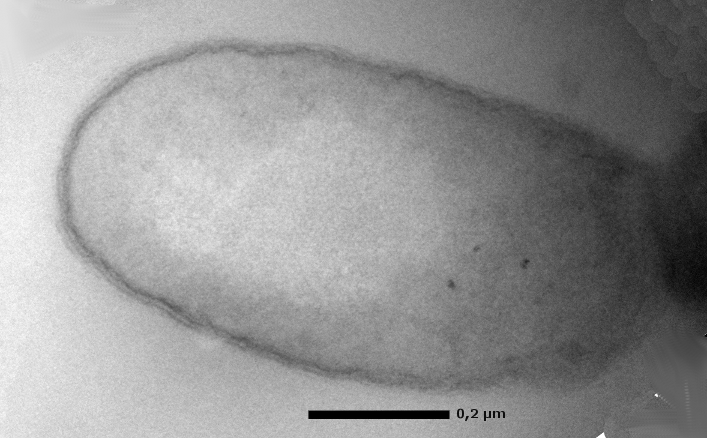 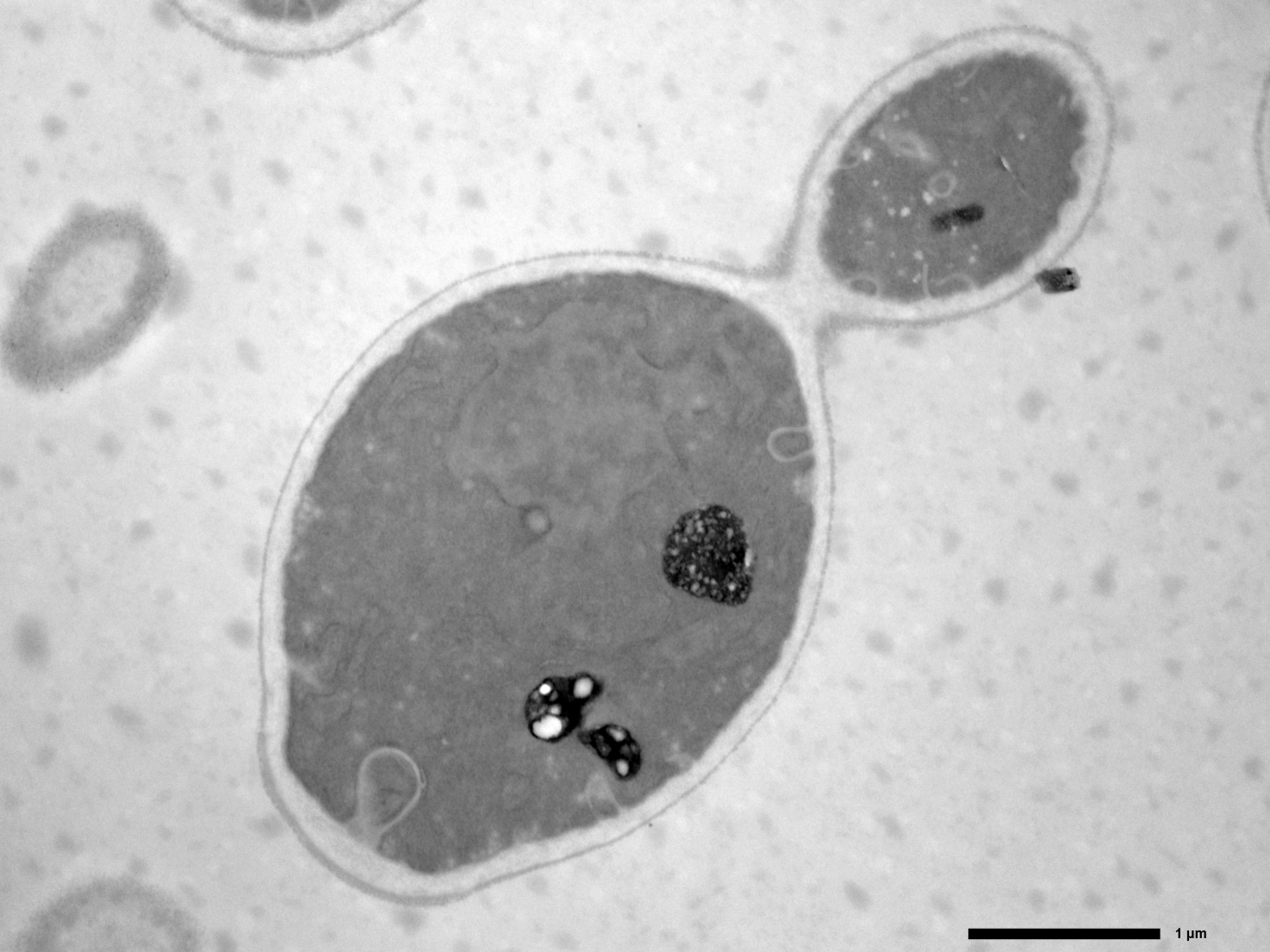 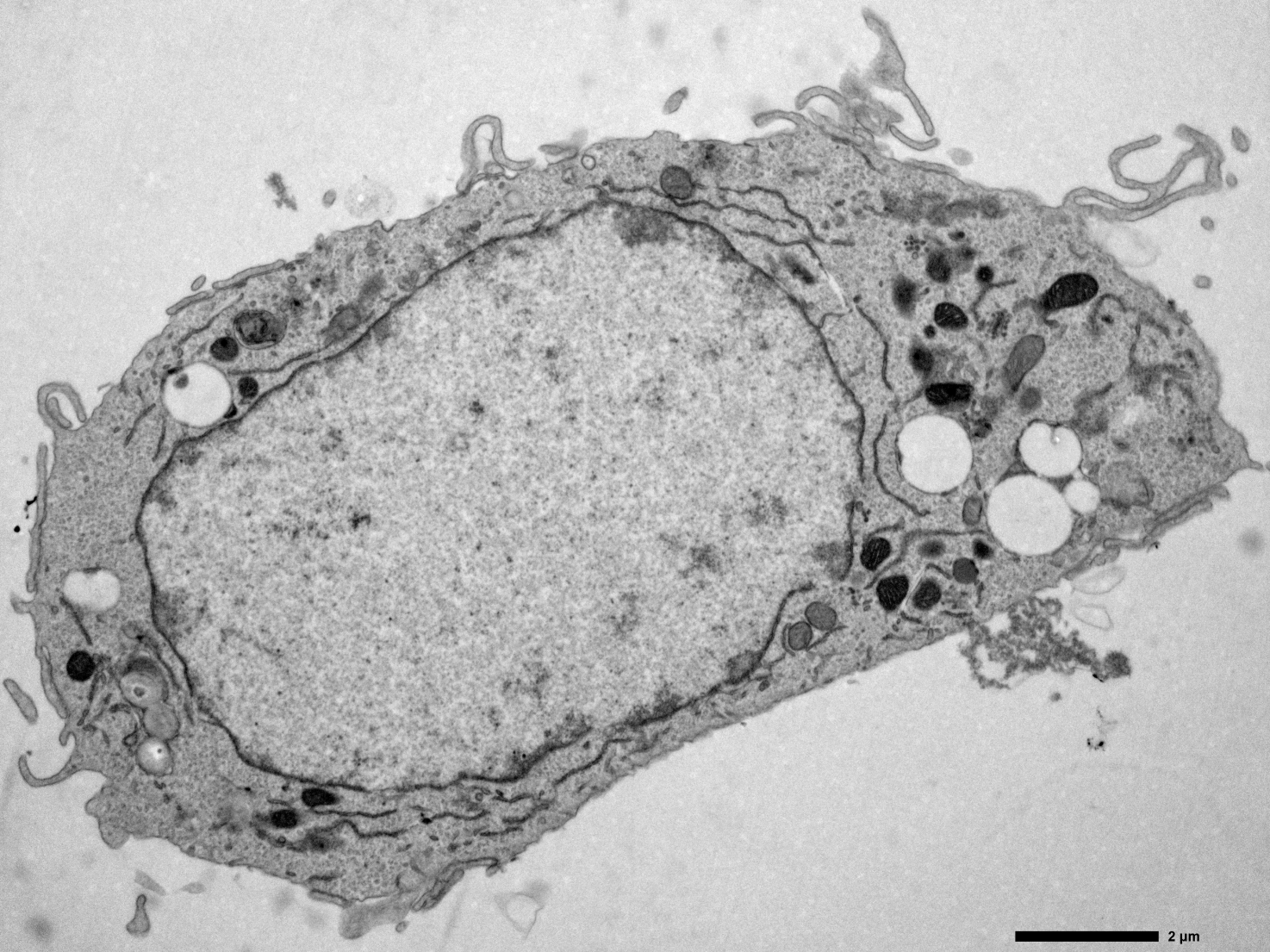 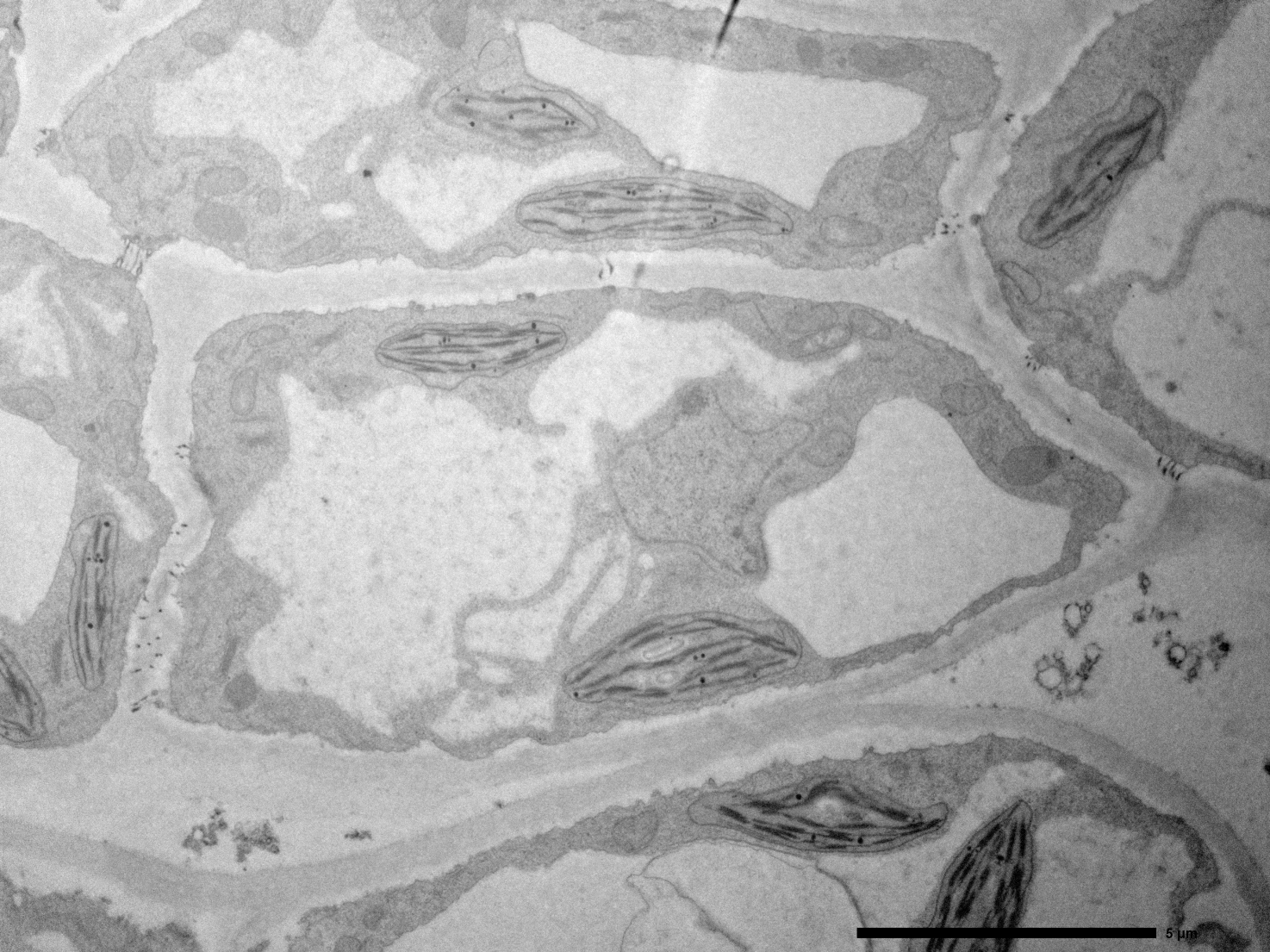 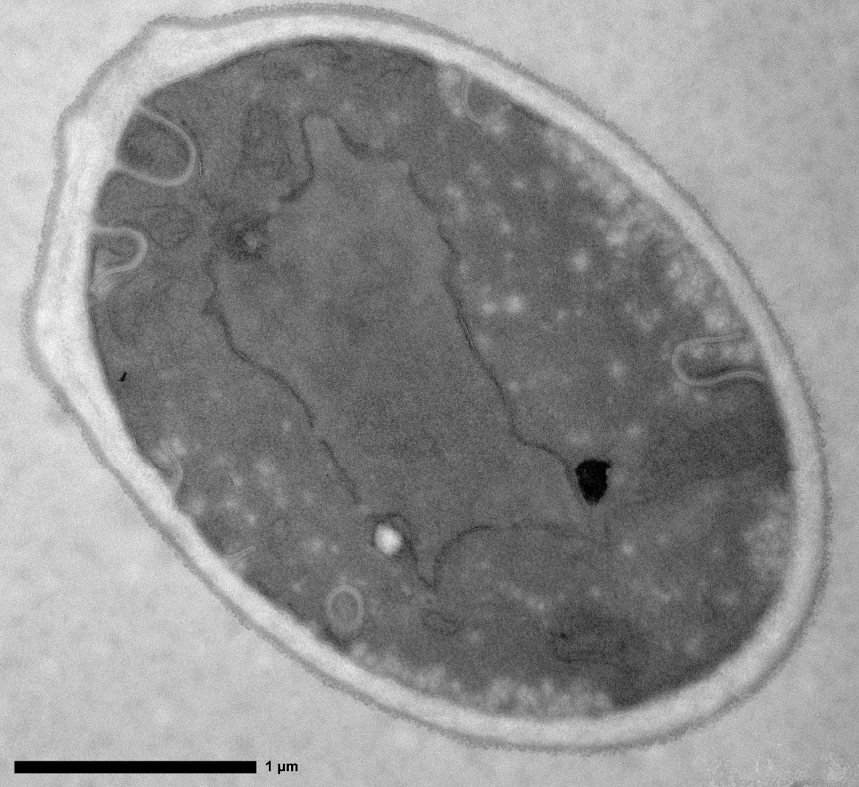 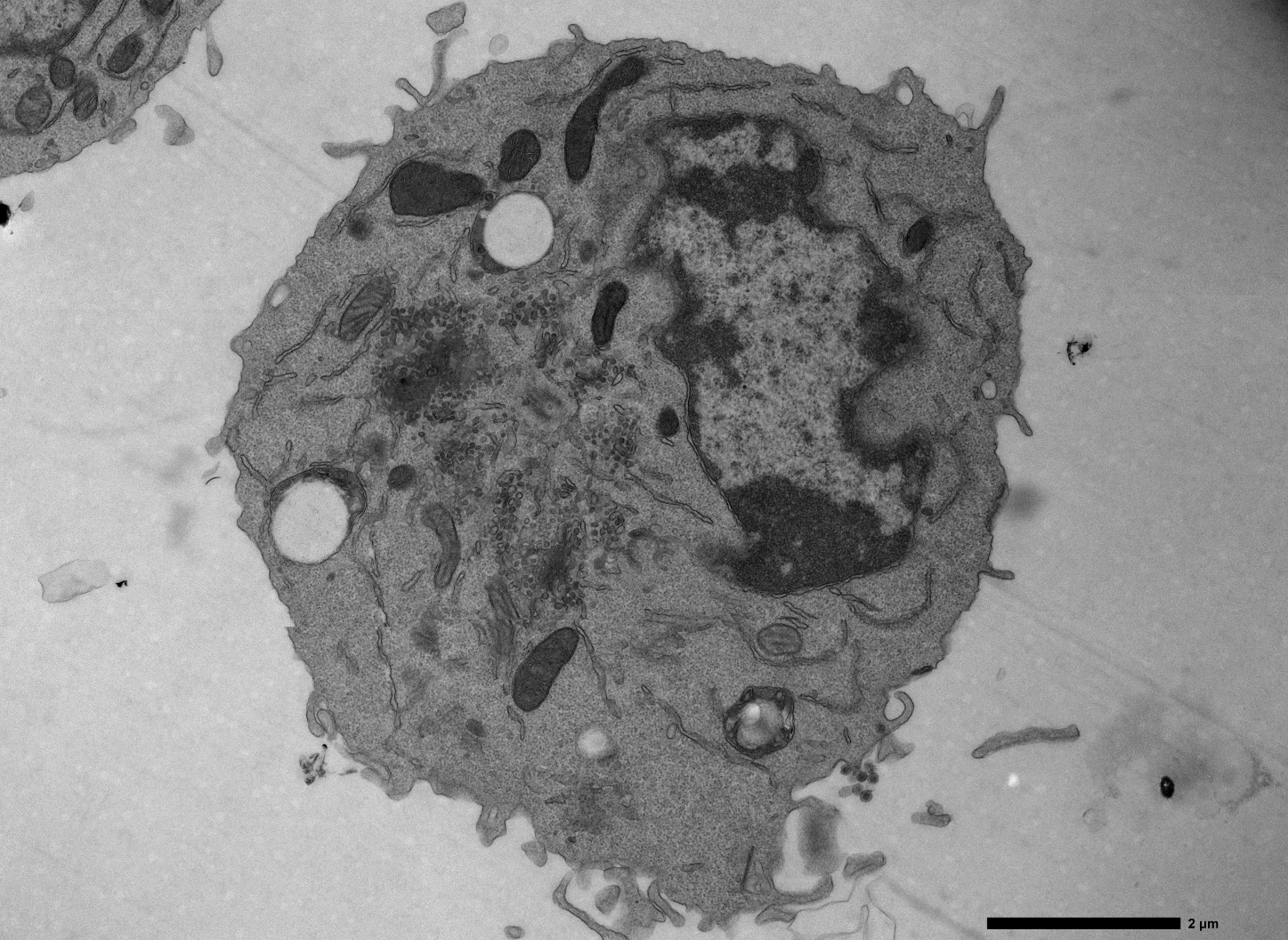 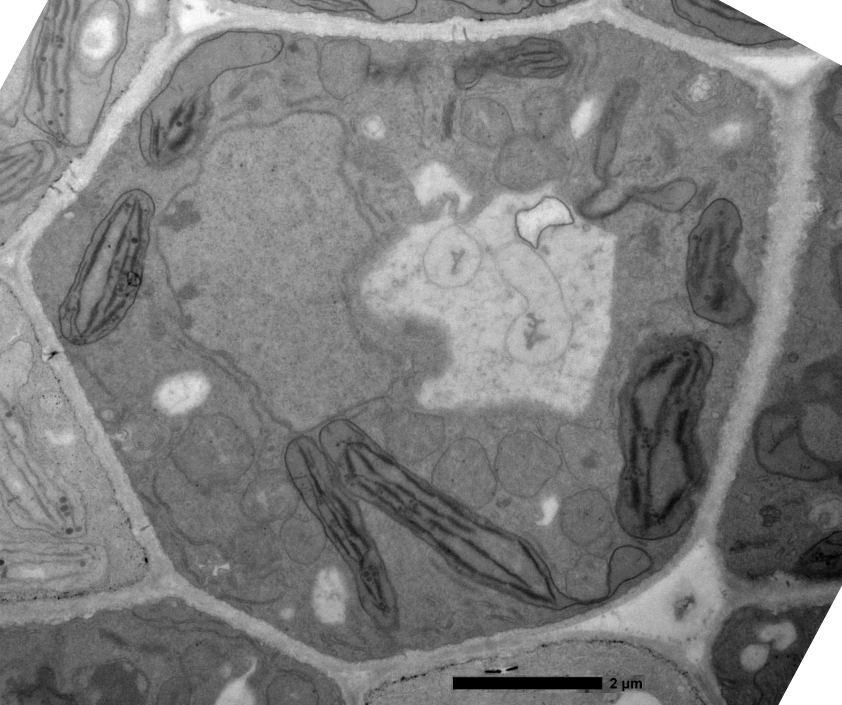 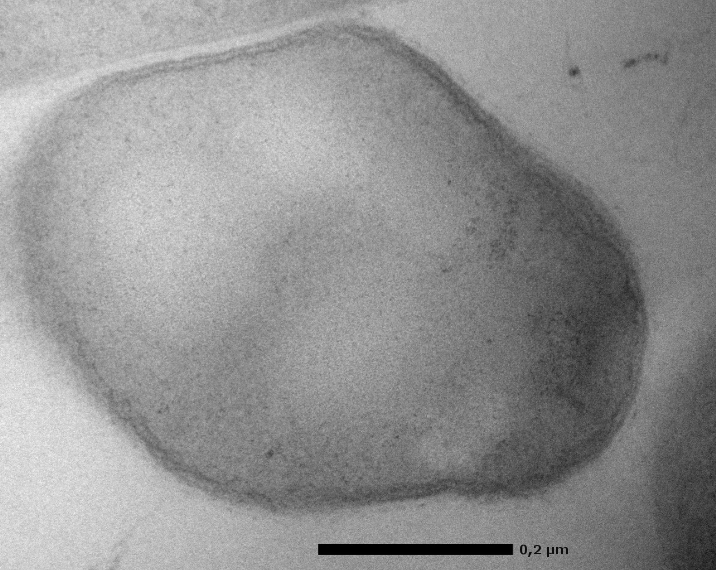 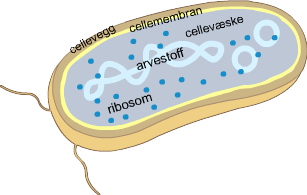 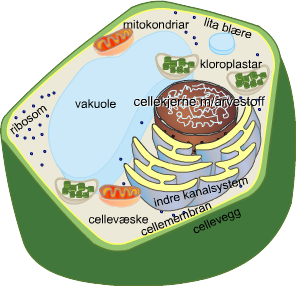 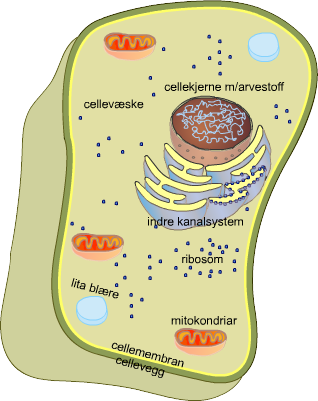 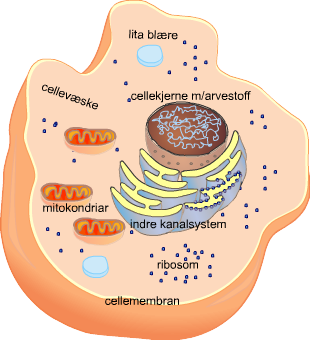 	     
Kloroplastar
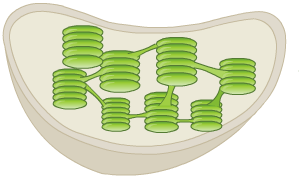 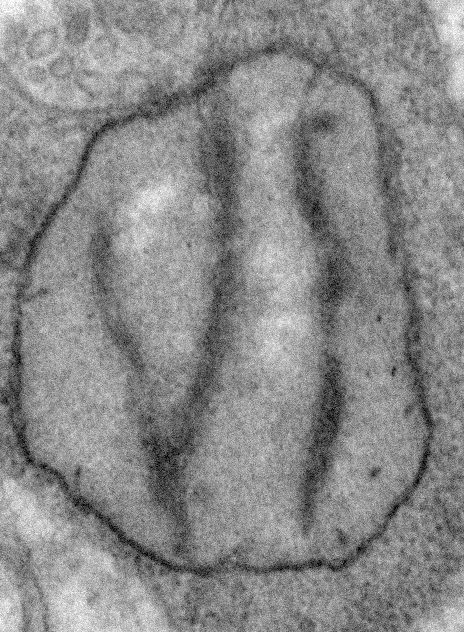 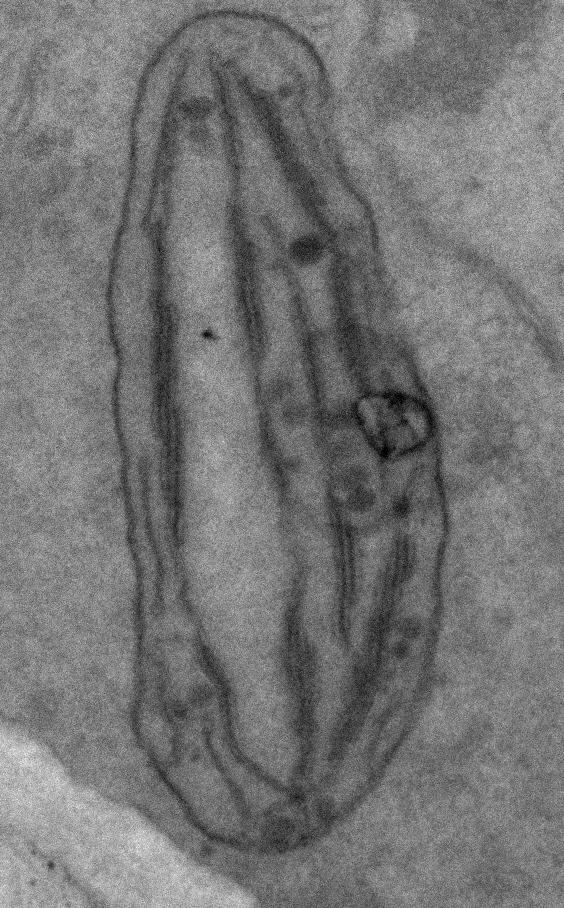  		
Mitokondriar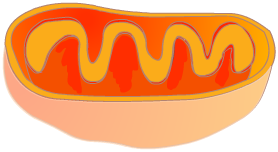 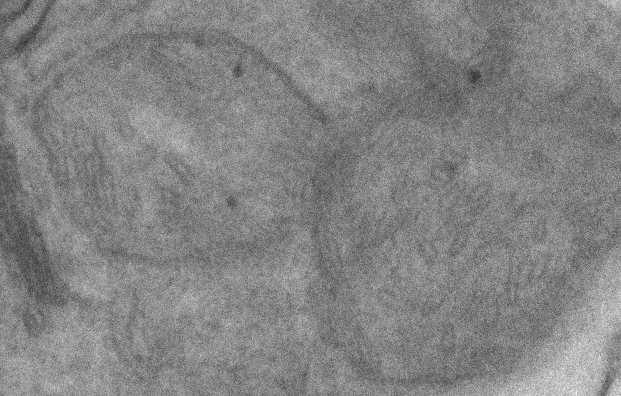 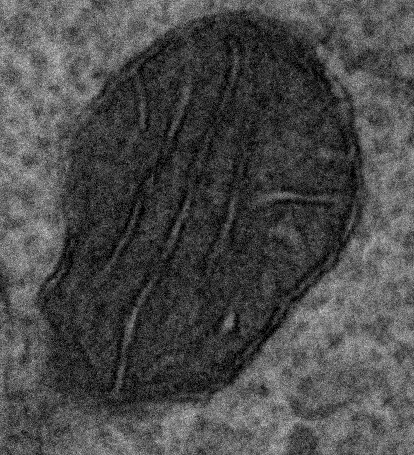 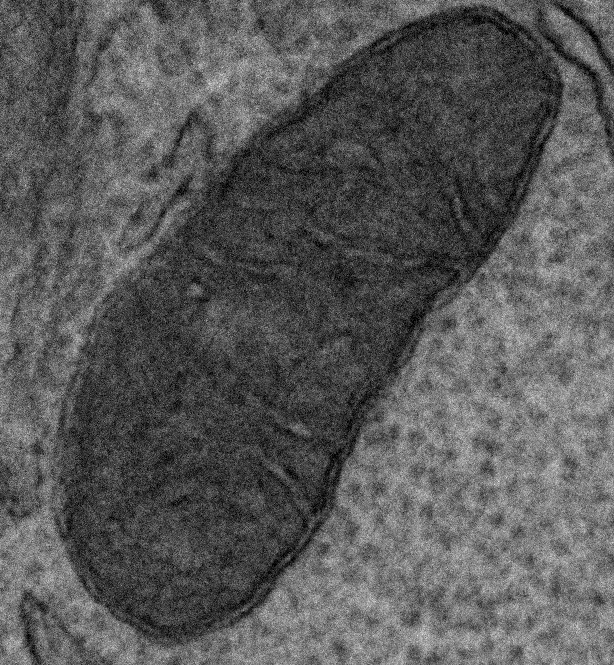  	  	
Planteceller med store vakuolar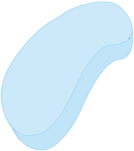 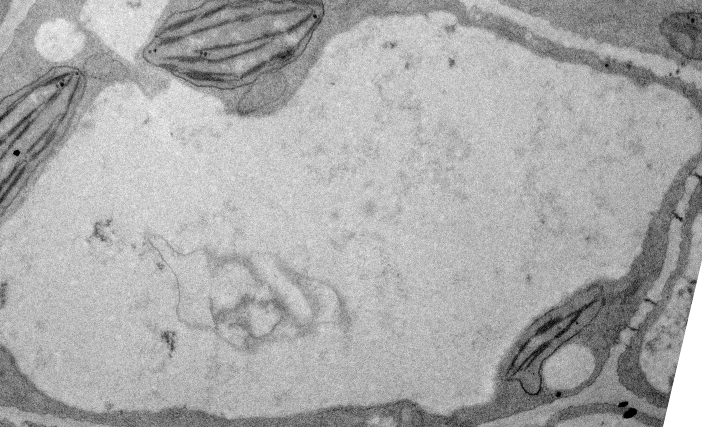 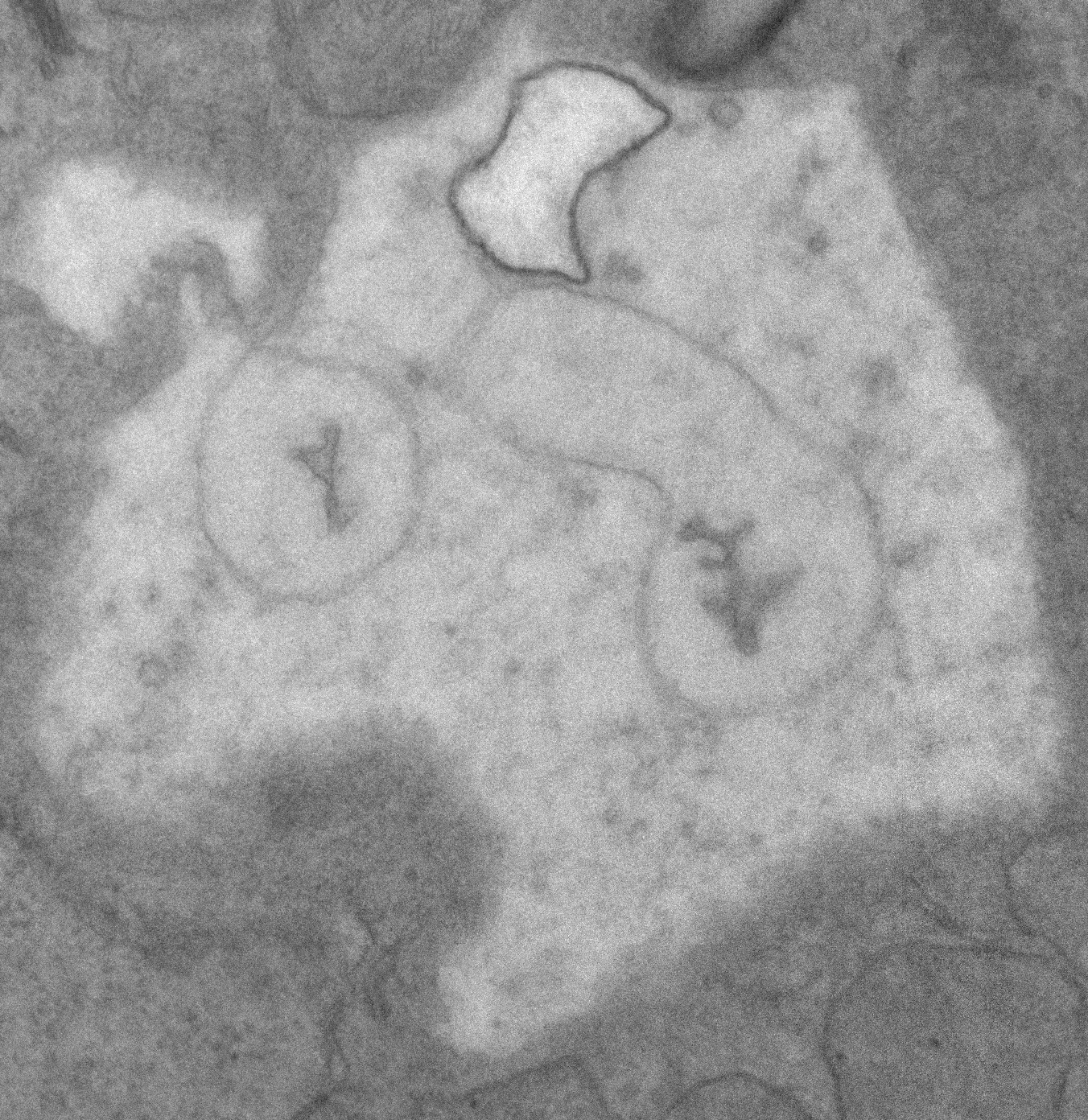  	 
Indre kanalsystem. Bitte små svarte prikkar er ribosom.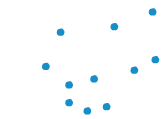 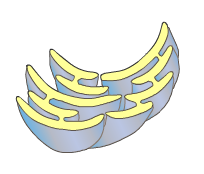 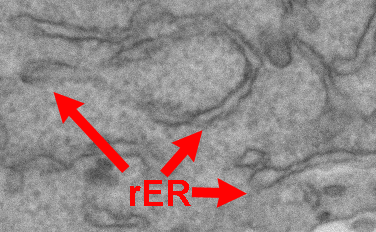 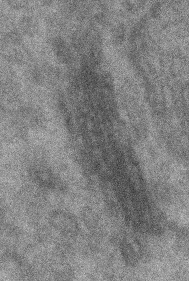  		
Cellekjerne 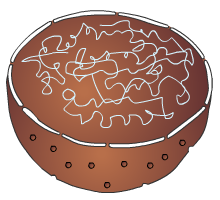 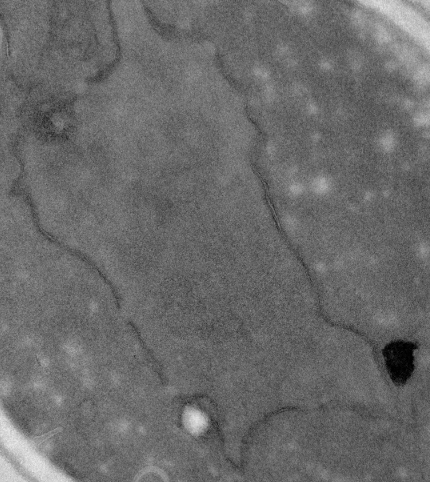 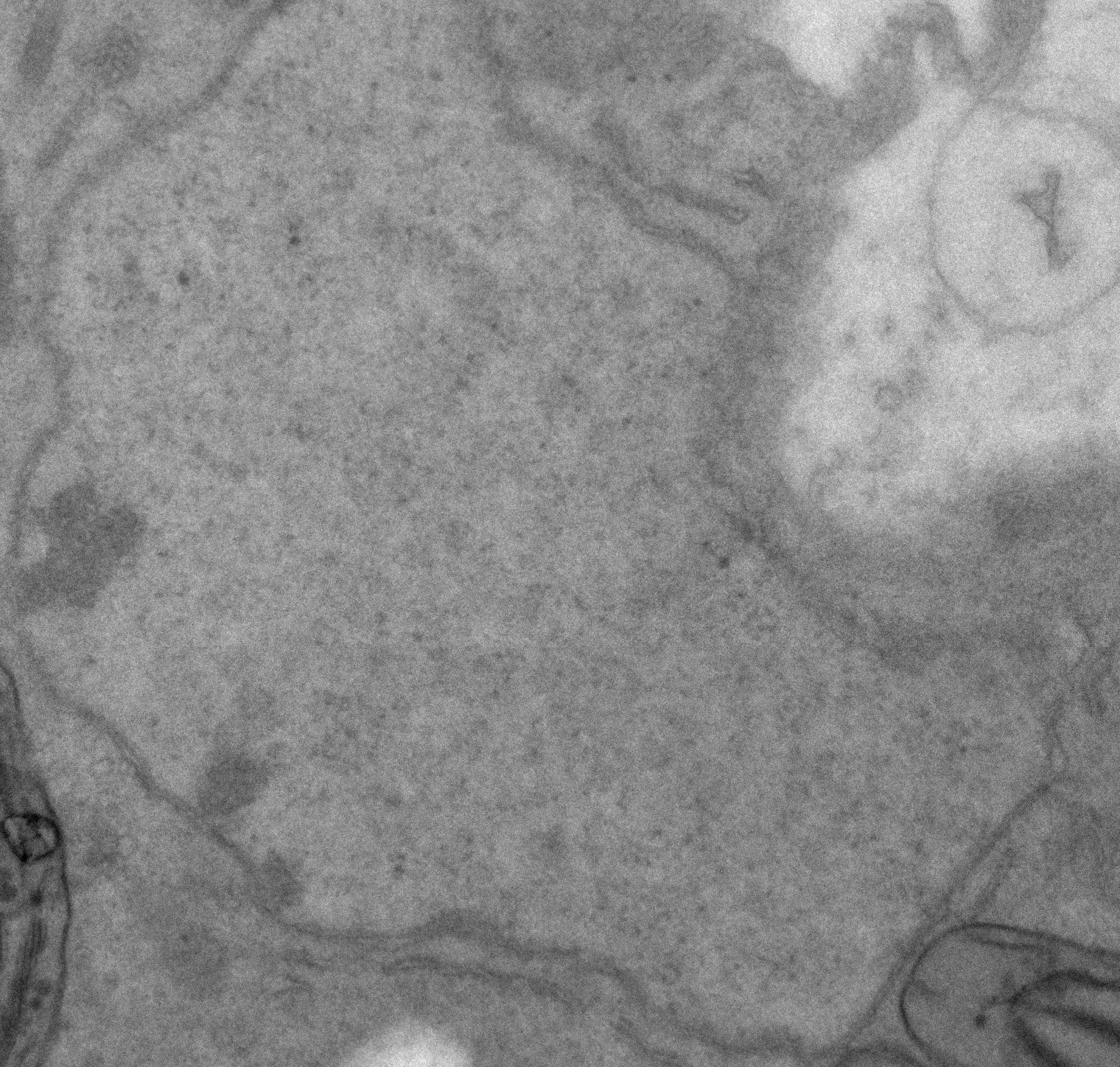 Celler utan cellekjerneCeller med cellekjerneCeller med cellekjerneCeller med cellekjerneBakteriecellerPlantecellerDyrecellerSoppcellerCellemembranJaJaJaJaCellekjerneNeiJaJaJaDNAJaJaJaJaCelleveggJa (protein)Ja (cellulose)NeiJa (kitin)MitokondriarNeiJaJaJaKloroplastarNeiJaNeiNeiRibosomJaJaJaJaIndre kanalsystemNeiJaJaJaBlærerNeiJa, store (vakuolar)Ja, småJa, små